Tire Treads and ImpressionsTread pattern and measurements to ____________________________________________________________________________________________________________Nature of the impression to ____________________________________________________________________________________________________________Tire tread surface is divided into ridges _________________ and grooves _________________.The purpose of grooves is to:Identifying a VehicleEvery make and model of a vehicle has its own:Track width= Wheelbase= Turning Diameter=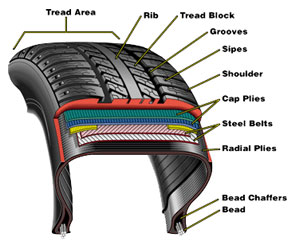 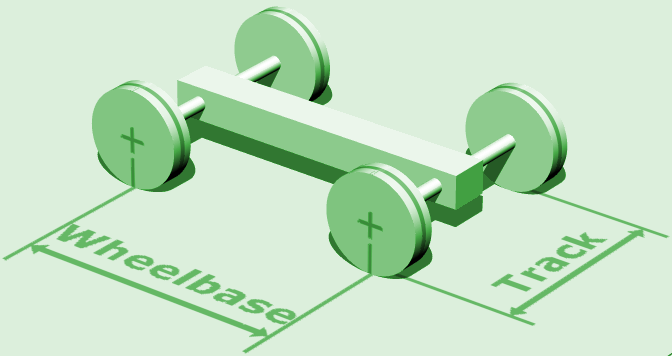 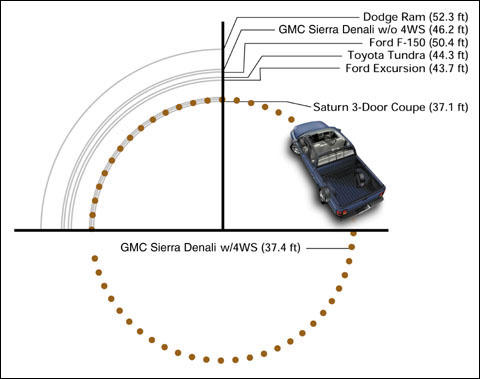 Establishing Car Movements from Tire MarksVegetation disturbed as a vehicle entered or left a roadSplash patterns created as a vehicle moved through a puddle of water or some other substance or from a wet to dry pavement.Substance transfer, such as oil leakage from vehicle to pavement or soil. ________________________________________________Tire marks on the pavement or ground.